Whisperings from Tall Pines Quilt GuildPublisher: Susan Craig        Volume Number: 83       Issue Number: 82      Date: Feb. 2016    President’s Notes 
Greetings Fellow Quilters,
Happy winter to everyone.  I for one am anxiously awaiting spring time. I love the warmer weather and hope to be able to get in the garden early this year.
What a great time the guild had with Suzi Parron on Monday and Tuesday. Her lecture Monday night on the history of the barn quilt movement was so entertaining. Her research and love of this project was evident and the result was a wonderful program. The class on Tuesday was just as much fun. We had 23 ladies set up and they all painted their own barn quilt block.  Everyone is to bring their block to the next guild meeting for "Show and Tell", so we can get pictures with all of them together. A special thanks goes out to Richard Ohendalski, my hubby, who set the room up for us with tables and chairs and then returned them after the class was over.  
The Guild board is in the process of finalizing the guidelines for the next quilt challenge and contest. The details will be worked out and we will present the information you will need to get involved at the next meeting. This should allow you plenty of time to get your project completed by next November. We are hoping for a large turnout like we had for last year's contest.  It is going to be a lot of fun. 
I hope you're getting your last-minute projects finished for the county fair quilt show. Check the newsletter for dates and specific information on times to check your quilts in and pick them up. Thanks so much to Helen Belcher for organizing this event for us year after year. She does a wonderful job. Thanks to Fabric Carousel once again for sponsoring this event.
My hope is that everyone that is a member of the guild will get involved with some activity this year. We have a lot going on, so just check the details in the newsletter.

Happy Quilting,
Kay Ohendalski, President   Sunshine and ShadowsPlease keep Kathy Shute's family in your prayers.  Her Great Granddaughter, Addison,  had the surgery Thursday and as of late last night was doing well – heart was beating properly and the middle wall was intact.  Thanks for praying for little Addison.  It was a serious surgery for a 3 month old.Our sunshine for the month is from Jane Richmond who announced at the end of our recent meeting that she is now a Great Aunt!  If there is anyone you know that needs a card, let me know.Donna Hoffman, Sunshine and Shadows   ProgramsMarch 7th – Dixie Bradbury will present a lecture on Template Techniques – cut accurate triangle squares. She will give a demonstration using the templates and present a trunk show of quilts she made using the templates.   Dixie owned Seventh Heaven Quilt Shop in San Antonio for 23 years.  After retiring a few years ago, she purchased the copyright for Template Techniques from Shirley Grenridzig.  Since then, Dixie has been traveling to guilds, quilt shops and quilt shows teaching quilters how to make accurate, easy and fast half-square triangles.  Tuesday, Dixie will teach a workshop at Fabric Carousel.  The cost of the workshop is $15 and requires the purchase of the template set for $25.  The set includes templates for making 1”,  1 ½”, 2”, 2 ½”, 3” and 4” accurate half-square triangles.   A free pattern is included with template purchase. April 4th – Margaret Malaer will present a lecture on Whittling Your Stash and Getting Organized.  Margaret presented this program to the Crockett Quilt Guild and comes to us highly recommended by one of our own members.  While Margaret is not a professional speaker/teacher, she is a long time quilter and has many great tips and techniques to share with us.  Be sure to bring paper and pencil to take notes.May 2nd – Cynthia England’s lecture Creating a Pictorial Quilt includes an entertaining slide presentation showing the process of making pictorial quilts using her Picture-piecing technique.  Enlarging the design, fabric selection and organizational methods are discussed.  Tuesday Cynthia will teach a workshop at Fabric Carousel from 9:30 until 2:30.   We will make a small landscape wall hanging.  Cost of the workshop is $35 and the material kit fee is $35. No tracing involved; templates are preprinted onto freezer paper.  Sewing machines and irons required. June 6th - Helen Belcher’s lecture is The Art of Flower Pounding.  Bring your hammer and smooth board for a hands on demonstration.  July 11th – Celebrate July 4th with Ice Cream SocialAugust 1st – Nova Montgomery will present a lecture on Quilter’s Cotton – Your Fabric’s Story.  August 29th – Ginny Eckley will present a lecture on Creative Genius and show a few of her beautiful quilts.  Ginny teaches in her studio and has traveled all over the United States and Japan.  Ginny will teach a workshop on Tuesday.  She will provide silkscreens, paints, brushes and notebook with instructions.  Cost of the workshop is $35 and materials kit fee is $32.Judy Springer, Program Chairman    Tall Pines Quilt Guild Minutes of Meeting !"#$%&'"()*+,(,-((!.."(!."/,0"(((""+1"(!2(+1"(!.3,""((+,"4+.!(.3,0!05/"67.(8"3,7"7!!%&97&.(2*:8*+,(,;+6",7""'&6;!-+<8,6"&< #5!;5.;-+;!"6,(!"(+..,(!"=!""5!640(!!,6"=!#(#(,=>??@"#(&5#"?(!",++A(5!?.++"#!",?.!##!"#(.+++#5,0"(.&16((3(;6<@+"#!"""#5,?(."!!+"#!,?+"+("#,+3;!.&+7+(#B2+!,(#".&+!1A7!.&+!6C,?<+#.&+;!"6,!+1?.."++!"D(+"<,?<+";!"6,'"("6!?5.!;!"6#(E:*+,(,7""-#200&#("!+"5#.,!#A+##A"#!D#.((!,;CA"..!-7&FG(HHI0"(,1+/..!0'7!,-#!#7!?.#"66,-+#("66.+">A+++"#+,CA"7.!2*G+,(,;!"6,!#!(.J,0+"K!(3-7&#60(+ !"#$%&'"()*+,(,-((!.."(!."/,0"(((""+1"(!2(+1"(!.3,""((+,"4+.!(.3,0!05/"67.(8"3,7"7!!%&97&.(2*:8*+,(,;+6",7""'&6;!-+<8,6"&< #5!;5.;-+;!"6,(!"(+..,(!"=!""5!640(!!,6"=!#(#(,=>??@"#(&5#"?(!",++A(5!?.++"#!",?.!##!"#(.+++#5,0"(.&16((3(;6<@+"#!"""#5,?(."!!+"#!,?+"+("#,+3;!.&+7+(#B2+!,(#".&+!1A7!.&+!6C,?<+#.&+;!"6,!+1?.."++!"D(+"<,?<+";!"6,'"("6!?5.!;!"6#(E:*+,(,7""-#200&#("!+"5#.,!#A+##A"#!D#.((!,;CA"..!-7&FG(HHI0"(,1+/..!0'7!,-#!#7!?.#"66,-+#("66.+">A+++"#+,CA"7.!2*G+,(,;!"6,!#!(.J,0+"K!(3-7&#60(+ !"#$%&'"()*+,(,-((!.."(!."/,0"(((""+1"(!2(+1"(!.3,""((+,"4+.!(.3,0!05/"67.(8"3,7"7!!%&97&.(2*:8*+,(,;+6",7""'&6;!-+<8,6"&< #5!;5.;-+;!"6,(!"(+..,(!"=!""5!640(!!,6"=!#(#(,=>??@"#(&5#"?(!",++A(5!?.++"#!",?.!##!"#(.+++#5,0"(.&16((3(;6<@+"#!"""#5,?(."!!+"#!,?+"+("#,+3;!.&+7+(#B2+!,(#".&+!1A7!.&+!6C,?<+#.&+;!"6,!+1?.."++!"D(+"<,?<+";!"6,'"("6!?5.!;!"6#(E:*+,(,7""-#200&#("!+"5#.,!#A+##A"#!D#.((!,;CA"..!-7&FG(HHI0"(,1+/..!0'7!,-#!#7!?.#"66,-+#("66.+">A+++"#+,CA"7.!2*G+,(,;!"6,!#!(.J,0+"K!(3-7&#60(+February 1, 2016	President Kay Ohendalski called the meeting to order and welcomed members and guests. February birthdays were recognized.	Minutes of the January meeting were printed in the newsletter. Jane Richmond made the motion to accept the minutes and Janis Peters seconded the motion. The motion passed.	The Treasurer’s report will be available in the newsletter.	Robin Rodriquez brought quilt kits ready to be pieced and returned to charity bee. The next charity bee will be Tuesday, February 16.	There are four spaces open for the Dallas Quilt Show trip March 11 - 12. Contact Kay Ohendalski if you are interested in going.	St. Mary’s Quilt Show in Plantersville needs 15 quilts to display in exchange for advertisement for the Airing Friday and Saturday, April 29 and 30. Let Kay Ohendalski know if you have a quilt you would like to display.	Helen Belcher reminded everyone to finish up quilt entries for the Walker County Fair. Check in will be April 1, at Fabric Carousel.  Quilts will be judged April 4, and will be picked up April 9.	Jane Richmond is in the process of putting together kits for the raffle quilt pieced blocks. Included with the kit will be expectations regarding block requirements. There was a meeting tonight for those who signed up to put together the appliqué portions of the quilt. Kay Ohendalski will be holding a workshop Saturday, February 27, on prepared edge, off the block appliqué. 	Judy Springer gave an overview of upcoming meetings, speakers and workshops. Next month our program guest will be Dixie Bradbury: Cutting Accurate Triangle Squares with Templates. There will be a workshop March 8. The cost is 15.00 for the workshop and 25.00 for the required template set.	Tonight Suzi Parron presented her program on Barn Quilts and the American Quilt Trail Movement. Suzi took us on a journey of the barn quilt movement beginning with the very first barn quilt and following as it continues to spread across the country.  	Martha Cornstubble announced plans for a new retreat center on her property in the Huntsville area.	Anne Barker gave us an update on the Cabin on the Square. The cabin will remain on the square with a seven year lease. The cabin is open Thursday through Saturday, 10:00 - 2:00. By joining Friends of the Cabin you may display your handmade crafts items to sell for 100% of the profit. Friends are required to sit one day per month.	Friendship Quilt Guild’s Quilt Show will be February 5-6 in Brenham.	Door prize winners were visitor, Susan Craig and Grettle Payne. Fun exchange winners were Ann Styles, Rennie Bauer, Barbara Fleebe, and Virginia Cooper.	Show and tell was held.There being no further business the meeting was adjourned.Respectfully Submitted, Secretary, Cheryl Rempel   February Membership ReportWe tied a record! Monday night there were 72 members present—the same as February 2013. There were also 12 visitors, three of which joined the guild. Although 86 members have paid for 2016, there are about 35 more who need to. I will be emailing or calling those ladies this month. Two hundred eighty-four and a half volunteer hours were reported. Great job!Remember to update any email addresses or phone numbers, etc. that have changed by the middle of February by contacting me by phone or email. 936-436-1134 or dorothywolverton@att.netPlease pay your dues for 2016 before the March meeting so your contact information will be included on the new list that is handed out. Dues are $25 for regular members and $20 dollars for senior members (over 70). Junior members up to the age of 18 remain at $5. You can contact me for my mailing address or take them by Fabric Carousel.Dorothy Wolverton, MembershipWelcome New MembersLoretta Doyle						Teresa West190 Mutt Young Rd					21-B Pine LaneHuntsville, TX 77320					New Waverly, TX 77358Phone: 936-436-0218 home				Phone: 936-438-0727 cell            281-686-2215 cell(preferred)			Email: wetere9@yahoo.comEmail: acdoylejr@att.net					Birthday: May 21Birthday: Nov 25						Spouse: MikeSpouse: BuddyTamara Bobbitt214 Woodland DrTrinity, TX 75862Phone: 713-301-2459 cellEmail: tamarabobbitt@gmail.comBirthday: Jan 9Spouse: Tommy   Treasurers Report submitted by Martha Wilson, TreasurerJanuary 31, 2016Beginning Balance						$28,263.89	Categories		Income		ExpenseMembership		$915.00		    -0-Charity			    78.82		$144.63Fun Exchange		    34.00		    -0-Hospitality			     -0-		    65.00Newsletter			     -0-		    14.40Rentals			     -0-		  826.00Totals for Month   	$1,027.82		$1,050.03Ending Balance							$28,241.68   Show and Tell  Susan Craig finished 2 quilts made from one Jelly Roll and February BOM “Sweetie Cat”.Rory Ross finished a beautiful HST quilt made with leftovers from other quilts in the Broken Dishes pattern. Anne Stiles had a lovely quilt called “Purple Haze”.Deb Mundell showed a quilt called “Rob Peter to Pay Paul and a Redwork embroidery wall quilt. Tamara Bobbitt had a Freehand Quilted Bee Top called “Confetti Blocks”.Jane Richmond finished her great big Basket quilt and showed a Churn Dash quilt from a group effort to make it beautiful!Kristie Munson made a cute Doll Sleeping Bag for her niece and 2 Embroidery gifts for a friend. Janis Voldbakken had a Blue and White quilt. Submitted by: Kelli Langley, Show and TellDoor PrizesGrettle Payne won the first door prize: Better Homes and Gardens American Patchwork and Quilting, Purple Thang, Clover Thread cutting ring and a red and black cat tape measure.Visitor, Susan Craig, won the sec. door prize: The Romance of the Patchwork Quilt in America by C.A. Holt and R.G. Kretsinger, small bug tape measure, finger pin cushion and small pouch with white buttons.Submitted by: Betty Gratz, Door Prizes    Fun ExchangeAnne Styles won 4 FQ, a 4 in one sewing tool and a quilters Needle Organizer. Barbara Flebbe won 3 Piolet pens, a quilt marking kit and a black Organizer.Virginia Cooper won a sticky note set, 5 in. Scissors and Note Cards.Renie Bower won 2 pieces of fabric, a Scissors holder, a Wrist Pin holder and a book, “Quilting with Doilies”.Submitted by: Ruth West, Fun ExchangeAnnouncementsMarch BirthdaysSylvia Elmer & Eugenia Parker----1st			Doris Collins--------------5thRebecca Steely----------------------10th 		Carol Boney--------------14thSusan Craig-------------------------18th 		Grettle Payne-------------21stBarbara Flebbe & Kay Ohendalski----------------29thRetreat at Twelve PinesAre you ready to get away and sew to your heart’s content and still be within 20 miles from home? Brand new facilities with large sewing room with plenty of ironing boards, cutting stations, design walls and rolling chairs. Four beds to a bedroom with Mack-o-pedic mattresses and a bathroom across the hall from each bedroom. Kitchen facilities available so your group can bring meals in or cook…or drive the short 17 miles to Huntsville. We can decide on food later.RatesWe need a minimum of 14-16 quilters for the larger room or for the smaller room 10-12 quilters (or we can have the whole place with 24-28 quilters). You can choose to stay 2 nights($170) or 3 nights($215)…minimum 2 night stay(Fri and Sat).   Thurs, Fri, arrive at 3 pm (if no group departing that day- come in early)Sunday departures- 3 pm***We need to know how many of you might be interested.  Weekend of March 31-April 3rd.Please contact Dorothy Wolverton (936-436-1134 or dorothywolverton@att.net) if you want to add your name to the list. Give your name, phone number and email and if you want to stay Thurs-Sunday (3 nights) or Fri-Sunday (2 nights).BEE BUZZZZZZZZ!!!!Charity BeeI continue to be amazed at the generosity of quilters.  The amount donated at the February 2016 quilt guild meeting for the local food bank was $68.00!  Another record broken.  In two months the amount is already more than a third of last year's total, which was a record in itself.  This is exciting!  The next Charity Bee meeting will be the THIRD Tuesday, February 16, at 9:30 at Fabric Carousel.  Focus will be on layering and pinning HUGs and cutting HUG kits to be sewn.  Any and all help is much appreciated and if you are able to bring a sewing machine, there is always simple things to be sewn.  Reminders:  We have NO need of scraps to fill support pillows at this time, we collect Fabric Carousel fat quarter wrappers, and Hobbs Batting UPC labels.  Hope to see some new "retired" faces soon at Charity Bee, as well as the faithful!  If you have any questions, please contact Robin Rodriquez at 936-435-1246.Barbara Pearson has several walker caddies ready to be delivered – waiting for the facilities to tell me how many they need.  Appreciate any help cutting out kits or making them.  Cut UpsCut Ups will meet on the 2nd and 4th Friday each month at the Fabric Carousel.  All are Welcome.  Bring your quilting problems for lots of advice and help from your friends.  Bee starts around 10 and lasts all day.Embroidery BeeNext meeting will be on Feb. 20th .   We meet on the third Saturday of the month at 11 AM, at the Ohendalski building, next door to the Chicken place across from the mall.  1425 Brazos Dr.  Contact Barbara Flebbe for info.  936-436-0219Advertisements:Newsletter ad prices are:$5.00 a month or $50.00 per year for a business card size advertisement. $10.00 a month or $100.00 per year for a 3.5” x 4.5” size advertisement. $18.00 a month or $180.00 per year for a one-half page advertisement.$36.00 a month or $360.00 per year for a full page advertisement.Member ads are free and will run for one month per request. Send ad copy to tscraig3158@sbcglobal.net Triangle Mystery Series with Grettle Payne"Put a little mystery in your life while you learn 14 ways to sew half square and quarter square triangles ".This is a great class for newer quilters but experienced quilters will also learn great new techniques that will be turned into a gorgeous 46" square that can stand alone or be used as a medallion for a larger quilt.  Choose weekday or Saturday classes.   A free 30 minute technique demonstration will be given at the start of every class session.  February's demo will feature a whole new concept of cutting and designing that will save time and bring surprising results.  For more details or to sign up, call the Fabric Carousel.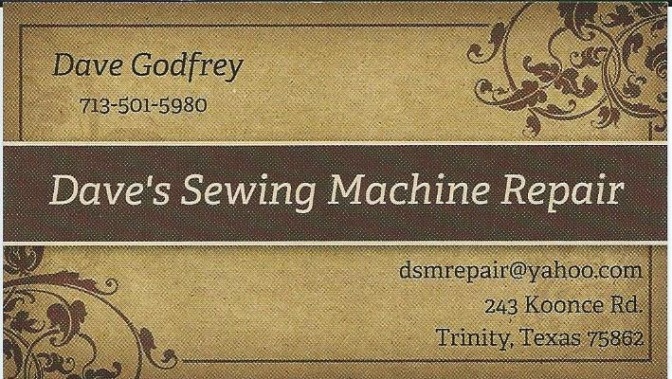 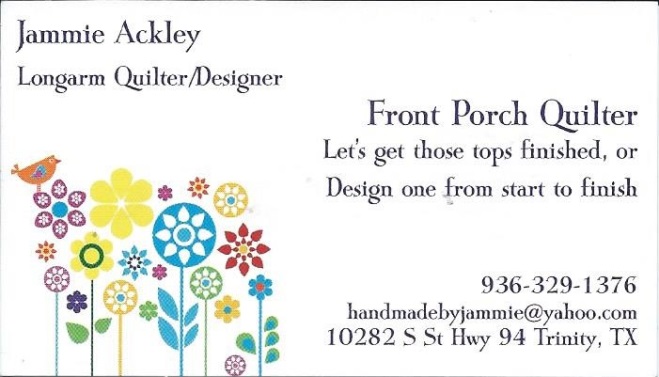 2/2016						5/2016Member RecipesBroccoli Delight Salad from Maggie SmithINGREDIENTS:5 cups fresh chopped broccoli½ cup raisins or Craisins¼ cup chopped red onion3 T vinegar1 cup mayonnaise10 bacon strips, cooked and crumbled1 cup sunflower kernels (I used the toasted and salted kind)DIRECTIONS:In a large bowl, combine broccoli, raisins and onion.  In a small bowl, combine sugar, vinegar and mayonnaise.  Pour over broccoli, toss to coat. Refrigerate.  Just before serving, sprinkle with bacon and sunflower seeds.  Toss.  Serves 6. Road TripsGolden Triangle Quilt Guild Presents “Yesterday, Today and Tomorrow” QUILT SHOW  Feb. 19th – 20th @ Beaumont Civic Center  701 Main Street, Bmt. 
For Information (409) 749-0818  www.goldentrianglequiltguild.comTri-County Quilt Guild Bi-Annual Quilt Show on March 4&5 2016 @The Barry Center, 8877 Barker Cypress, Cypress TX.  Info @ www.tcqgtx.blogspot.com
Quilters’ Guild of East Texas Tyler Quilt Show March 18-19, @ Harvey Convention Center in Tyler, TX.  Info @ www.qgetx.org/quiltshow.html.Susie’s TipsI hope everyone is working on their entries for the Walker Co. Fair.  I am still quilting the “Black Monster”.  I can see a light at the end of the tunnel.  I have to say that working on black is a lot harder than it used to be when I was younger.  I have to have a lot more light now to see what I am doing.  I do like the fact that the white chalk or iron away white marking pens work really well on the black and darker fabrics.  That has been wonderful to be able to mark my designs and see them.  Clover makes the White Marking pen in a fine point that I love.  Another great pen is by Sewline, AIRerasable Fabric Pen.  It has a fine line also and disappears overnight. Happy quilting,  SusieTall Pines Quilt GuildP.O. Box 7272Huntsville, Texas 77342-7272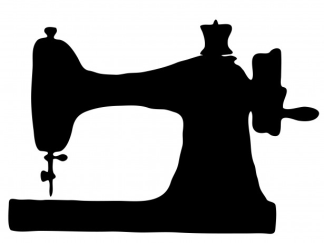 Tall Pines Quilt Guild MeetingYou are invited to join us the first Monday of each month.  The guild has a variety of programs, nationally known speakers, workshop and charity projects.  We meet at the University Heights Baptist Church, 2400 Sycamore Ave.  Park in the back lot off Palm Ave. Refreshments are served at 6:30PM and the meeting starts at 7 PM.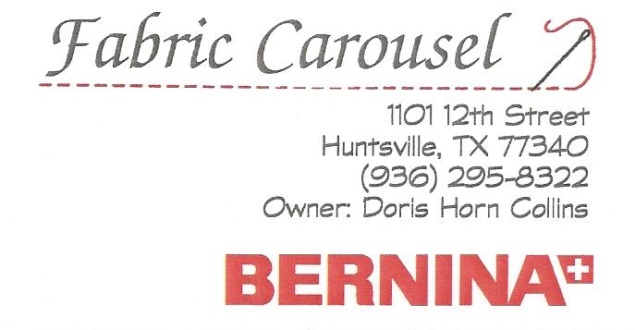 www.fabriccarousel.comGuild Calendar Reminders              March 7, 6:30 PM GuildMeeting	Jan. 19,  Charity  Bee              @ Fabric Carousel: 9:30 AM         	Jan.16,HandEmbroideryBee	2nd & 4th Friday @ 10 AM , 	Cut  Ups Bee @ Fabric Carousel		Meeting Reminders	Bring Show and Tell Items	Bring money for Food Bank	Bring labels for Raffle tickets	UPC labels from  Hobbs Batting     	FQ  bands from Fabric Carousel	For Charity Bee. 	Visit the web site @ 	www.tallpinesquiltguild.com